Date: 14th July 2017 Chair Person: Mary BradleyClerk: Becx Carter, 40 Windebrowe Avenue, Keswick, Cumbria, CA12 4JATel: 077866 78283 broughtonparishclerk@hotmail.comDear CouncillorYou are summoned to attend the next meeting of the Broughton Parish Council, which will be held in the Village Hall, Little Broughton on 25th July 2017 at 19:00. If you are unable to attend, please pass your apologies to the clerk in advance of the meeting. The Agenda is printed below and I hope you will be able to attend. Yours sincerely,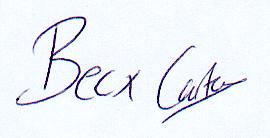 Parish Clerk131/17 Apologies for absenceTo receive and accept apologies and note the reasons for absence 132/17 Chairman’s Announcements133/17 Requests for dispensations and declaration of interestsi. Request for DispensationThe clerk to report any requests received since the previous meeting for dispensations to speak and\or vote on any matter where a member has a disclosable pecuniary interest. To receive declarations by elected and co-opted members of interests in respect of items on this agenda.ii. Declarations of InterestMembers are reminded that, in accordance with the revised Code of Conduct, they are required to declare any disclosable pecuniary interests or other registrable interests which have not already been declared in the Council’s Register of Interests.  (It is a criminal offence not to declare a disclosable pecuniary interest either in the Register or at the meeting.) Members may, however, also decide, in the interests of clarity and transparency, to declare at this point in the meeting, any such disclosable pecuniary interests which they have already declared in the Register, as well as any other registrable or other interests.If a Member requires advice on any item involving a possible declaration of interest which could affect his/her ability to speak and/or vote, he/she is advised to contact the clerk at least 24 hours in advance of the meeting.134/17 Minutes of the meeting held on 27th June 2017 To authorise the Chairman to sign, as a correct record the minutes of the Parish Council Meeting held 27th June 2017135/17 Public Participation The Chairman will, at her discretion, allow members of the public to address the meeting, in relation to the business to be transacted at this meeting and to be bring matters to the attention of the Council for consideration, and/or inclusion, on a future agenda. 136/17	Cumbria County Council Highways- Planning & Development Control (Pieter Barnard & Doug Coyle) –(Max 20mins)137/17 	 Allerdale Borough Council- Kevin Kerrigan- (Max 10mins)136/17 Applications for co-option (2 vacancies)137/17 Police report-To discuss any matters arising from the police report- Response to concerns raised at the June 17 meetingCommunity Speedwatch 138/17 Update on matters arising from previous meetingsSoddy GapHeritage Lottery Signposts Project Bulling Meadow Bench139/17 Clerks Report(Updates on the following issues)- See Clerks Report circulated with this agenda for background on the below- Resolutions need to be taken on how to progress these issues- 140/17 Play-area 141/17 Reports from visiting councillors- For information142/17 AllotmentsUpdate on Measuring & Revised TenancyRequest for new Water Tap- 1abc Nook Allotments Spliting of Nook 9 (and associated costs)143/17 Parish Maintenance- Locations for work to be suggested/works to be consideredFootpaths where works are required. Location for replacement trees (Nook)144/17 Highways Matters	White Lines on Broughton Bridge- Should have been done 26th June 2017 (subject to sweeping having occurred)20MPH Speed Limit Little Broughton Main St/Kirklea Junction SafetyA66 Junction 145/17 Correspondence- For DiscussionOther items of correspondence for information are listed in the Clerks Report
mogestion for commarative installations for key residents- Fspeed limit to the Railway Abbutments on the timescale for next yea146/17 Planning Applications148/17 Planning Decisions 149/17 Finance, Accounts & Governance Payment of Accounts- Listed on Statement of Accounts- Circulated with the meeting papersApproval of Bank Reconciliation and Spend against Budget for July-Circulated with the meeting papersRed Rose Request for GrantCitizens Advice Request for Grant 150/17 Councillors Matters An opportunity for Councillors to raise new issues- No decisions can be made on these matters but the Clerk may make investigations and/or they may be placed on a future agenda of the Council 151/17 Date of next meeting Tuesday 19th September 2017- 7pmTuesday 17th October 2017-7pmTuesday 28th November 2017-7pmTuesday 23rd January 2018-7pmRefLocationProposalRevised list to be circulated at the meeting if required due to comments timescales. Revised list to be circulated at the meeting if required due to comments timescales. Revised list to be circulated at the meeting if required due to comments timescales. 2/2017/0337Glenfield, The Green, Little BroughtonNew DwellingHOU/2017/0136Lawson Garth, Moor Road, Great BroughtonProposed placement of shipping container on property (Retrospective)RefLocationProposalDecision2/2017/0219Land at former RNAD Derwent Forest, Great Broughton Reserved matters application for erection of 24 dwellings following outline approval 2/2014/08582/2017/0232Derwent View, Coldgill Avenue, Great BroughtonVariation of condition 10 on app 2/2014/0272 to substitute tarmac finish with grass footwayApproved 2/2017/0233Rigg Top, Coldgill Avenue, Great BroughtonVariation of Condition 14 on application 2/2012/0445 to substitute tarmac finish to footway with grass (Plot 2 only)Approved 